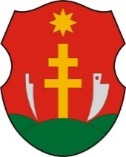 Nagylóc Község ÖnkormányzatánakPolgármestereElőterjesztésNagylóc Község Önkormányzata Képviselő-testületének2024. február 15-i üléséreA közművelődési alapszolgáltatás megszervezéséhez kapcsolódó 2024. évi szolgáltatási terv jóváhagyásáhozTisztelt Képviselő-testület!A közművelődési alapszolgáltatások, valamint a közművelődési intézmények és a közösségi színterek követelményeiről szóló 20/2018. (VII. 9.) EMMI rendelet 3. szakasz a következő képen rendelkezik:„(1) A feladatellátó az általa nyújtott közművelődési alapszolgáltatás megszervezéséhez éves szolgáltatási tervet készít a tárgyév március 1-jéig.  (2) Az éves szolgáltatási terv tartalmazzaa) a biztosított közművelődési alapszolgáltatások keretében tervezett közösségi programok, tevékenységek és folyamatok (a továbbiakban együtt: közösségi tevékenység) megnevezését,b) a közösségi tevékenység céljának rövid leírását,c) az egyes közösségi tevékenységek közművelődési alapszolgáltatásokba való besorolását azzal, hogy minden egyes közösségi tevékenység csak egy alapszolgáltatásba sorolható be,d) a közösségi tevékenység rendszerességét vagy tervezett időpontját és a résztvevők tervezett számát, valaminte) a helyi lakosság közösségi tevékenységek megtervezésében, megvalósításában és értékelésében való részvételének módjait.(3) Az éves szolgáltatási terv a helyi lakosság és annak önszerveződő közösségei érdeklődésén, igényein és szükségletein alapul, azt a feladatellátó a helyi lakosság és annak önszerveződő közösségei, valamint - ha az adott településen működik - a Közművelődési Kerekasztal bevonásával készíti elő.(4) A feladatellátó a (3) bekezdésben foglaltak figyelembevételével meghatározza, hogy az adott közművelődési alapszolgáltatáson belül mely szakmai feladatokat milyen módon és mértékben látja el.(5) A feladatellátó az éves szolgáltatási tervet a feladatellátás helyén, továbbá a közművelődési intézményben vagy a közösségi színtérben, illetve a helyben szokásos módon közzéteszi legkésőbb a fenntartói jóváhagyást követő 15 napon belül.(6) Közművelődési intézmény esetében az éves szolgáltatási terv a közművelődési intézmény éves munkatervének részét képezi.”A szolgáltatási terv Péter Beáta kulturális ügyintéző segítségével, illetve a Nemzeti Művelődési Intézet Nógrád Megyei Irodájának szakmai iránymutatásával került kidolgozásra a határozat mellékletében szereplő tartalommal.A fentiek alapján kérem az előterjesztés megtárgyalását és a szükséges határozat megalkotását!Nagylóc, 2024. február 9.                                                                                  			dr. Pintérné Szabó JuditNagylóc Község ÖnkormányzataKépviselő-testületének…../2024.  (II.15.) határozataNagylóc Község Önkormányzatának 2024. évi a közművelődési alapszolgáltatás megszervezéséhez kapcsolódó szolgáltatási tervének jóváhagyásáról(tervezet)1.) Nagylóc Község Önkormányzatának Képviselő-testülete az Önkormányzat 2024. évi közművelődési alapszolgáltatás megszervezéséhez kapcsolódó szolgáltatási tervét– a határozat melléklete szerint – elfogadja.2.) A Képviselő-testület utasítja az alpolgármestert, hogy a záradékkal ellátott szolgáltatási terv közzétételéről gondoskodjon. Határidő: azonnalFelelős: dr. Pintérné Szabó Judit alpolgármester